Crewe Town Council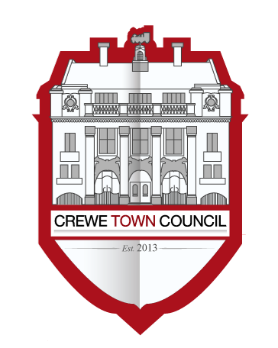 Finance and Governance Committee1 Chantry Court,Forge Street,Crewe,Cheshire,CW1 2DLTel: 01270 756975www.crewetowncouncil.gov.uk Minutes of the Meeting held on Tuesday 30th June 2020 20/2/01Present:-Councillors Tess Buckley, Joe Cosby, Tom Dunlop, Jill Rhodes and John RhodesApologies:-Apologies for absence were received from Councillor Jamie Messent (work commitments)In attendance:-	Hannah Marr (Interim Responsible Financial Officer), Lindsay Lewis (Town Centre Projects Officer) and Pete Turner20/2/02To note declarations of members interestsNo declarations of members interests were received20/2/03Public ParticipationA period not exceeding 15 minutes for members of the public to ask questions or submit commentsAny members of the public wishing to participate should email townclerk@crewetowncouncil.gov.uk before 4pm on Tuesday 30th June 2020 providing their name, email address and an indication of the subject of their question or comment.  An invitation to join the Zoom meeting will then be sentNo questions or comments were submitted to the Finance and Governance Committee by members of the public20/2/04To confirm and sign the Minutes of the Finance and Governance Committee Meeting held on Thursday 28th May 2020(minutes attached)The Minutes of the Finance and Governance Committee Meeting held on Thursday 28th May 2020 were approved by Members as an accurate recordCouncillor Emma Angier joined the meeting at the end of this Item20/2/05To consider matters related to a grant application submitted by the Town Council to the Architectural Heritage Fund(document to follow)The Town Centre Projects Officer provided a verbal update to Members regarding the grant application submitted to the Architectural Heritage Fund and the terms of the grant offerMembers resolved to recommend to Council that the grant offer be acceptedThe Town Centre Projects Officer left the meeting at the end of this Item20/2/06To review the year to date expenditure for the Council as a whole and the current status of the Earmarked Reserves(attached)Members reviewed the year to date expenditure for the Council as a whole and the current status of the Earmarked Reserves20/2/07To consider matters related to the revised COVID-19 Risk Assessment(attached)Members considered the revised COVID-19 Risk Assessment and resolved to adopt it as a working document20/2/08To consider matters related to the recent flood in the Town Council OfficesThe Interim Responsible Financial Officer provided an update to Members regarding the recent flood in the Town Council Offices20/2/09To consider matters related the Town Council’s Pre-Payment CardThe Interim Responsible Financial Officer provided an update to Members relating to the Town Council’s                            Pre-Payment CardMembers resolved to delegate authority for the Interim Responsible Finance Officer in conjunction with the Town Clerk to explore alternative Payment Cards and that a report is presented to a future meeting of the Finance and Governance Committee22/2/10To receive and consider the Internal Audit Report received from JDH Business Services Limited on 22nd June 2020(attached)Members considered the Internal Audit Report received from JDH Business Services Limited and resolved to recommend to Council that it be accepted22/2/11To consider making a recommendation to Council that the Annual Governance Statement and Annual Accounting Statement for the financial year 2019 / 2020 is approved and signed(document to follow)Members resolved to recommend to Council that the Annual Governance Statement and Annual Accounting Statement for the financial year 2019 / 2020 is approved and signed22/2/12To consider the date of future meetings of the Finance and Governance Committee:-Tuesday 25th August 2020Tuesday 27th October 2020Tuesday 15th December 2020Thursday 25th February 2021The Finance and Governance Committee Meeting closed at 8.14pm